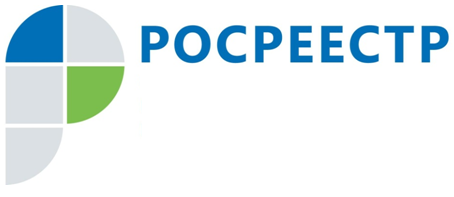 1 МАРТА 2018 ГОДА  - «ДЕНЬ КОНСУЛЬТАЦИЙ»  РОСРЕЕСТРА В САРАТОВСКОЙ ОБЛАСТИ1 марта 2018 года Росреестр проводит «День консультаций» для граждан во всех субъектах Российской Федерации. Мероприятие приурочено к 10-летию образования Росреестра. В ходе «Дня консультаций»  более 4 000 специалистов по всей стране расскажут всем желающим о работе и услугах ведомства, ответят на широкий круг вопросов в сфере земельно-имущественных отношений: постановка на кадастровый учет и регистрация прав, возможности получения услуг в электронном виде, кадастровая стоимость и возможность ее пересмотра в специальных комиссиях, земельный надзор. Управление Росреестра и филиала Кадастровой палаты по Саратовской области в этот день организуют для желающих бесплатное консультирование на 45 консультационных площадках по всей области.  В единый «День консультаций» бесплатные консультации специалистов Росреестра можно получить с 13.00 до 20.00 в офисах Управления Росреестра и филиала Кадастровой палаты по Саратовской области и в 20 офисах МФЦ.   В г. Саратове дополнительные консультационные площадки будут функционировать в 2-х банковских офисах  и 3-х торгово-развлекательных комплексах. На двух площадках, расположенных по адресам: г. Саратов, ул. Чернышевского, 50 и г. Балаково, ул. Ленина, 91,   предусмотрена возможность получения гражданами консультации кадастровых инженеров.  Для желающих получить консультацию, но не имеющих возможности посетить консультационную площадку лично, предоставляется возможность задать вопрос специалисту Росреестра дистанционно. Для этого необходимо связаться по Skype, набрав один из следующих номеров: Саратов Росреестр (rosreestr_64@bk.ru), Росреестр Саратов, kadastr64_1@hotmail.com, kadastr64_2@hotmail.com.  Подробную информацию об адресах всех консультационных площадок в Саратовской области и времени их функционирования можно узнать по телефонам:  37-28-60, 37-26-91.Адреса консультационных площадок:г. Саратовул. Кутякова, д. 5 (Управление Росреестра и филиал Кадастровой палаты по Саратовской области); ул. Чернышевского, д. 50 (Управление Росреестра и филиал Кадастровой палаты по Саратовской области);ул. Вавилова, д. 6 (МФЦ);пр-т 50 лет октября,  д. 107 А (МФЦ);ул. Танкистов,  д.26 А (МФЦ);ул. Советская, д. 9/30 (МФЦ); ул. Орджоникидзе, д.1 (МФЦ);ул. М. Горького, д. 43; (отделение Сбербанка; с 13.00 до 16:30)ул. Московская, д. 101; (отделение ВТБ; с 17:00 до 20:00)ул. Зарубина, д.167 (ТРЦ «Триумф Молл»); ул. пр. 50 лет Октября, д. 114В (ТРК «Тау Галерея»);Орджоникидзе, д.1 (ТЦ «Оранжевый»);г. Аркадакул. Калинина, д. 5А (Управление Росреестра и филиал Кадастровой палаты по Саратовской области);ул. Федина,  д.1 (МФЦ);р.п. Базарный Карабулак ул. Некрасова, д. 16 (Управление Росреестра и филиал Кадастровой палаты по Саратовской области);ул. Ленина, д. 138 (МФЦ);г. Балаковоул. Ленина, д. 91  (Управление Росреестра и филиал Кадастровой палаты по Саратовской области);ул. Ленина, д. 91 (МФЦ) г. Балашов, ул. Ленина, д. 36 (Управление Росреестра и филиал Кадастровой палаты по Саратовской области);ул. Ленина, д. 12 (МФЦ);г. Вольск,ул. Льва Толстого, д. 189 (Управление Росреестра и филиал Кадастровой палаты по Саратовской области);ул. Октябрьская, д. 108 (МФЦ);с. Воскресенскоеул. Чкалова, д. 6 (Управление Росреестра и филиал Кадастровой палаты по Саратовской области);ул. Шеина, д. 34 (МФЦ);р.п. Духовницкоеул. Дома 8 марта, д. 18А (Управление Росреестра и филиал Кадастровой палаты по Саратовской области); г. Ершовул. Вокзальная, д. 15(Управление Росреестра и филиал Кадастровой палаты по Саратовской области); ул. Советская, 2/2 , пом. 2 (МФЦ);г. Калининскул. Советская, д. 14 (Управление Росреестра и филиал Кадастровой палаты по Саратовской области);г. Красный Кутпр-т Победы, д. 26/5 (Управление Росреестра и филиал Кадастровой палаты по Саратовской области);пр-т Победы, д. 3, пом. 6 (МФЦ);г. Маркспр-т Ленина, д. 80  (Управление Росреестра и филиал Кадастровой палаты по Саратовской области);пр-т Ленина, д. 52А (МФЦ);г. Новоузенскул. Советская, д. 3А (Управление Росреестра и филиал Кадастровой палаты по Саратовской области); ул. 30 лет Победы, д. 14 (МФЦ); с. Перелюб, ул. Ленина, д. 63 (Управление Росреестра и филиал Кадастровой палаты по Саратовской области);  ул. Ленина, д. 63 (МФЦ);с. Питерка,ул. Советская,  д. 53 (Управление Росреестра и филиал Кадастровой палаты по Саратовской области);  ул. Ленина, д. 103 (МФЦ);г. Пугачевул. Бубенца, д. 21/5 (Управление Росреестра и филиал Кадастровой палаты по Саратовской области);ул. Топорковская, д. 91 (МФЦ);г. Ртищево ул. Саратовская, д. 22  (Управление Росреестра и филиал Кадастровой палаты по Саратовской области);ул. Саратовская, д. 7А (МФЦ);г. Хвалынскул. Петрова-Водкина, д. 1 (Управление Росреестра и филиал Кадастровой палаты по Саратовской области);г. Энгельсул. Тельмана, д.16А (Управление Росреестра и филиал Кадастровой палаты по Саратовской области);ул. Ленина, д. 48 (МФЦ).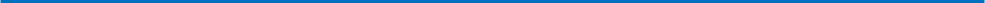 Контакты для СМИ:Пресс-служба Росреестра по Саратовской области Телефон: 8 (8452) 26-45-64, 37-26-39.www.rosreestr.ru